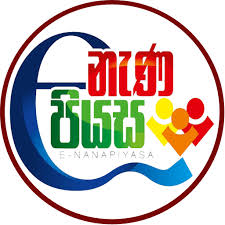 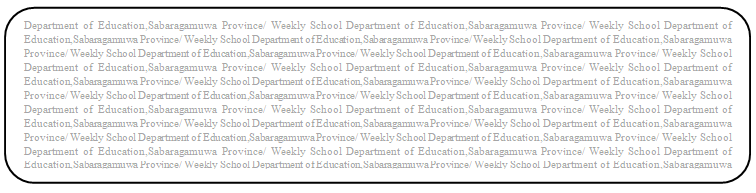 පහත ප්‍රශ්නවලට පිළිතුරු ලියන්න.1. භාරතයේ රජකළ චණ්ඩාශෝක රජු  ධර්මාශෝක බවට පත්වූයේ කෙසේද?.....................................................................................................................................2.භික්ෂූන් වහන්සේලාට නිවන් අවබෝධය පහසු කරනු සඳහා පනවා වදාළ විනය ශික්ෂා පද ඇතුළත් ග්‍රන්ථය කුමක්ද?.....................................................................................................................................3.චීවරය හාත්පසින් වටකොට හැඳීම හා පෙරවීම හඳුන්වන නම කුමක්ද?.....................................................................................................................................4. කාව්‍ය ශේඛරය රචනා කරන ලද්දේ කවුරුන් විසින්ද?.....................................................................................................................................5. පෙකණිය නොදක්වා - සළු ඇඳ බොලට දක්වා ........ යන පද්‍ය යෙන් ප්‍රකාශ වන්නේ  කුමක් පිළිබඳවද? ..........................................................................................................6. බුද්ධ දේශනාවට අනුව ඇඳුමක් ඇඳීමේ පරමාර්ථ 02 ක් ලියන්න...........................................................................................................................................................................................................................................................................